German Property PartnersAndreas Rehberg ist neuer Sprecher bei German Property Partners (GPP)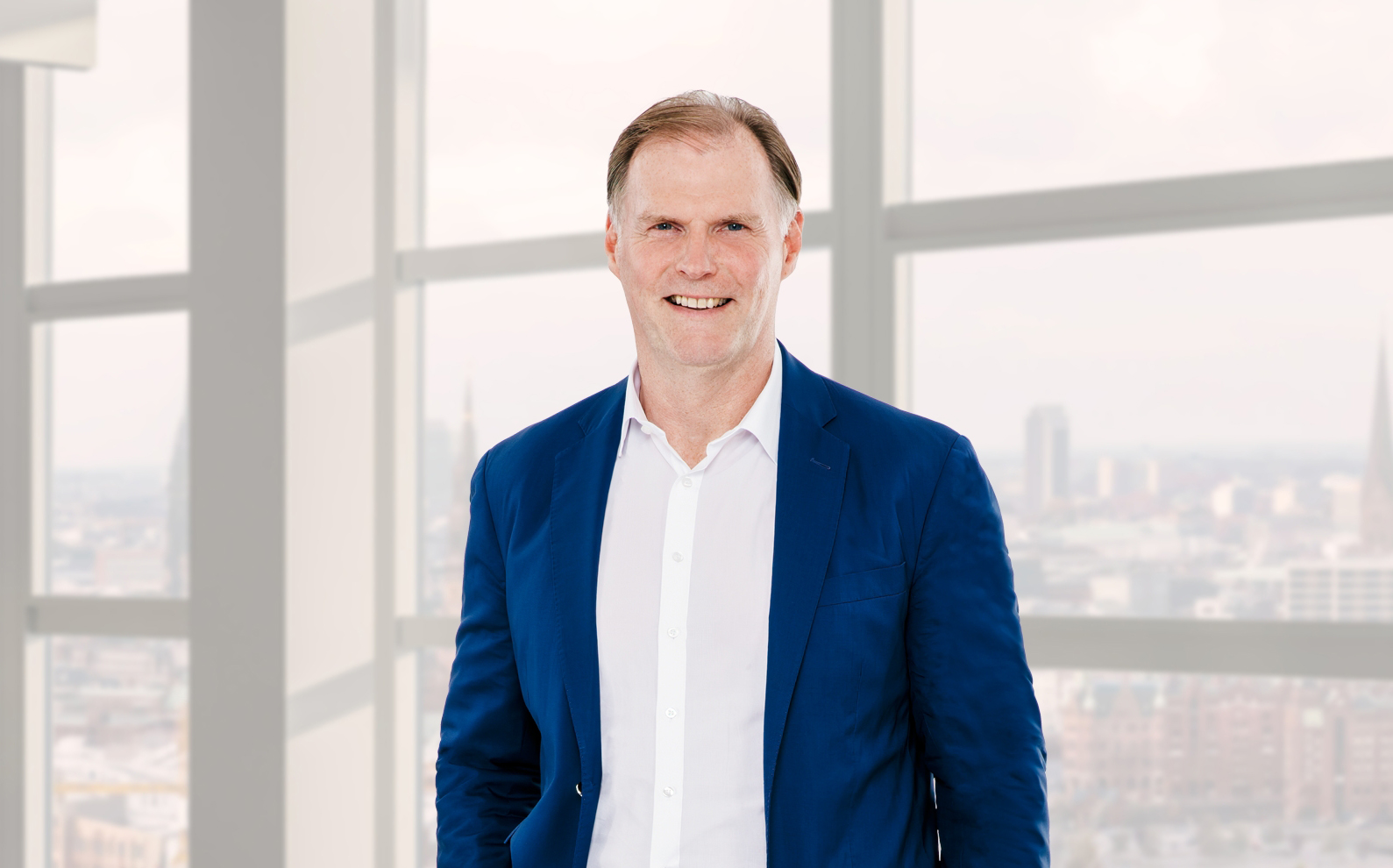 Andreas Rehberg von Grossmann & Berger ist Sprecher von German Property Partners (GPP). Quelle: Grossmann & Berger GmbH17. Januar 2022, Hamburg. Mit Wirkung zum 1. Januar 2022 hat Andreas Rehberg, Sprecher und Geschäftsführer von Grossmann & Berger, auch die Funktion des Sprechers von German Property Partners (GPP) übernommen. „Wir blicken auf eine vertrauensvolle Zusammenarbeit mit einigen spannenden Erfolgen zurück und wollen diese Verbundenheit künftig noch weiter stärken. Ich freue mich, dass das zehnjährige Jubiläum von GPP in meine Amtszeit fällt“, so Rehberg. Die Sprecherrolle innerhalb des deutschlandweiten Netzwerks lokal führender Gewerbeimmobiliendienstleister wechselt turnusmäßig alle zwei Jahre. Andreas Rehberg folgt auf Oliver Schön, Gründer und Geschäftsführer von blackolive. Zu GPP gehören neben Grossmann & Berger und blackolive auch Anteon Immobilien, GREIF & CONTZEN Immobilien und E & G Real Estate.Deutschlandweite expertise für gewerbekundenDie fünf Partner des 2013 gegründeten Netzwerks arbeiten in den Bereichen Bürovermietung und gewerbliches Immobilieninvestment eng zusammen und sind an den deutschen Top-7-Standorten Hamburg, Berlin, Düsseldorf, Köln, Frankfurt, Stuttgart und München präsent. Tiefe Marktkenntnisse der lokalen Immobilienmärkte und langjährige Mitarbeiter mit persönlichen Netzwerken zeichnen die inhabergeführten Unternehmen aus. „Mit unserem GPP-Netzwerk können wir Immobiliengeschäfte deutschlandweit vermitteln und die Kunden mit unserer jeweiligen lokalen Marktkompetenz bei ihren Immobilienanliegen betreuen“, so Rehberg. GPP hat zudem internationale Kooperationen mit Carter Jonas (Großbritannien) und Van Gool Elburg (Niederlande).gebündeltes marktwissen Über die wichtigsten Entwicklungen an den Top-7-Standorten in Deutschland tauschen sich die GPP-Partner regelmäßig aus. Dazu zählen die sich aktuell ändernden Anforderungen an Büroflächen und Gewerbeimmobilien zum Kauf. „Die verstärkte Homeoffice-Tätigkeit und die daraus resultierende neue Flächennutzung stellt Unternehmen vor große Herausforderungen. Auch die EU-weite Verpflichtung zu ESG-konformen Investitionen erhöht den Beratungsbedarf unserer Kunden“, erläutert Rehberg. ÜBER GERMAN PROPERTY PARTNERS. German Property Partners (GPP) ist ein deutschlandweites Netzwerk lokal führender Gewerbe-Immobiliendienstleister. Hierzu gehören Grossmann & Berger, Anteon Immobilien, GREIF & CONTZEN Immobilien, blackolive und E & G Real Estate. Es zeichnet sich durch tiefe Marktkenntnisse vor Ort, langjährig für die Partnerunternehmen tätige Immobilienberater und das persönliche Engagement der Gesellschafter und Geschäftsführer aus. Das Netzwerk verfügt in den Top-7-Städten Hamburg, Berlin, Düsseldorf, Köln|Bonn, Frankfurt, Stuttgart und München über eigene Standorte und bietet Dienstleistungen in den Bereichen Immobilien-Investments, gewerbliche Vermietung, unternehmerisches Immobilienmanagement (CREM), Immobilienbewertung und Research an. Bank-, Finanzierungs- und Verwaltungs-Dienstleistungen runden das Leistungsspektrum ab. Aktuell sind mehr als 410 Immobilienspezialisten für das Netzwerk tätig. 2020 vermittelte GPP deutschlandweit rund 462.800 m² Gewerbefläche und betreute ein Transaktionsvolumen in Höhe von rund 2,45 Mrd. €.www.germanpropertypartners.deDie Datenschutzerklärung von German Property Partners finden Sie auf der GPP-Website: www.germanpropertypartners.de/datenschutz. Wenn Sie künftig keine Informationen der GPP-Pressestelle mehr erhalten möchten, senden Sie bitte eine E-Mail an presse@germanpropertypartners.de mit dem Betreff „Abmeldung aus Presseverteiler“. 